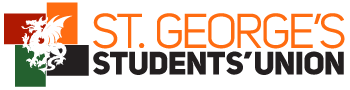 Breastfeeding Room Key FormForename: ___________________________Surname: ___________________________D.O.B: ___________________________ Email: ___________________________Date on which the key is taken: ___________________________Date on which the key is to be returned (3 months later): ___________________________Has the cheque been given to the Students’ Union?	 Y	 /	 N(Please make the £30 cheque payable to “St George’s Students’ Union” and date the cheque for when the key is to be returned)Cheque number: ___________________________Signature of Student/Staff member: (By signing below I agree to be held responsible for the room and agree that I will not make a copy of the key)___________________________Print Name & Signature of SU Officer:___________________________	___________________________